Консультация для родителей «Что такое пластилинография?»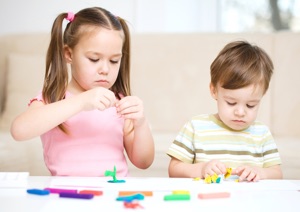 Значение лепки для всестороннего развития и воспитания дошкольника очень велико. Лепка имеет большое значение для умственного развития детей. В свою очередь умственное воспитание ребенка тесным образом связано с развитием речи.  Ребенок, начавший лепить в раннем возрасте, существенно опережает своих собратьев в освоении различных навыков. Дело в том, что лепка рано разбудила его интеллектуальные и творческие задатки. Ловкость рук и самовыражение – это первые, но далеко не единственные качества, приобретаемые ребенком благодаря лепке.Именно в раннем возрасте дети охотно вовлекаются в продуктивную творческую деятельность. Занятия творчеством очень важны для малыша – они будят его фантазию, учат быть любознательным в познании нового, развивают креативность.Что же такое пластилинография?Пластилинография – это универсальный метод развития эстетического вкуса, мелкой моторики пальцев, творческих способностей дошкольников любого возраста. Занимаясь пластилинографией, у ребёнка развивается умелость рук, укрепляется сила рук, движения обеих рук становятся более согласованными, а движения пальцев дифференцируются, ребёнок подготавливает руку к освоению такого сложного навыка, как письмо.Дети в младшем дошкольном возрасте уже достаточно хорошо знакомы с пластилином: они раскатывают колбаски и шарики, сплющивают из них «блинчики», вытягивают пластилин, слепляют детали изображения друг с другом. При знакомстве с пластилинографией для детей крайне важно овладеть новыми навыками, а именно: размазыванием пластилина тонким слоем по основе и «мазку».Вживаясь в образ маленького скульптора, ребёнок учится творить и создавать работы, в которых проявляется и художественный вкус, и смекалка, развивается фантазия, воображение, пространственное мышление.В заключении хочу отметить, что лепка – один из самых увлекательных и интересных видов детского художественного творчества. Она даёт возможность даже самому маленькому ребёнку ощутить себя мастером итворцом. И вы, родители, даже не подозреваете, к какой удивительной, развивающей и полезной деятельности приобщается ваш ребёнок.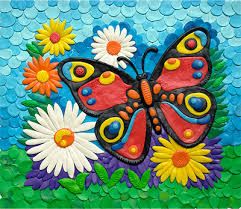 